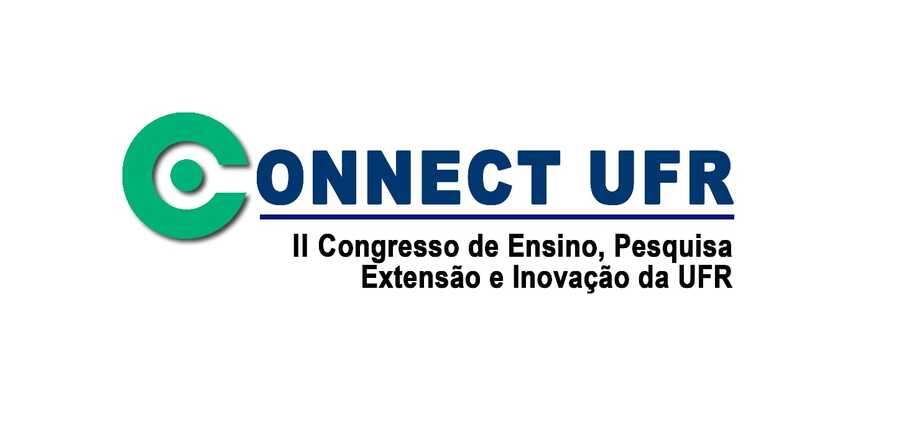 PRÓ-REITORIA DE EXTENSÃO E ASSUNTOS ESTUDANTIS – PROEXADIRETORIA DE EXTENSÃO - DIEXII MOSTRA DE EXTENSÃO DA UFRModelo do resumo TÍTULO: LETRA MAIÚSCULA, NEGRITO, FONTE TIMES NEW ROMAN, TAMANHO  12; CENTRALIZADOTipo de atividade: ExtensãoAutores (as): Nome completo (curso, e-mail)(MÁXIMO DE 5 AUTORES)Coordenador (a) / Orientador (a): Nome completo (titulação, e-mail)RESUMOFonte Times New Roman, tamanho 12, alinhamento justificado. Mínimo de 400 (quatrocentas) e máximo de 500 (quinhentas) palavras, sem parágrafo, sem citações bibliográficas e sem agradecimentos. Deverá conter introdução, o objetivo do estudo, a metodologia, os resultados, se já existir, (podendo ser parciais, a serem alcançados ou finais) e as considerações finais.Palavras-chave: fonte Times New Roman, tamanho 12, alinhamento justificado - Inserir de 03 até 05 palavras separadas por vírgula.O arquivo do resumo deve ser salvo em PDF